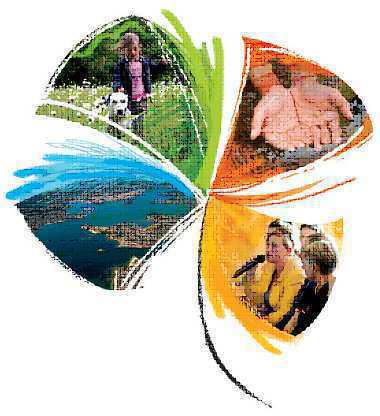 FICHE PROJETAPPEL A PROJETS « MOIS DE LA BIODIVERSITE ET DU DEVELOPPEMENT DURABLE 2022 »Cette fiche est à retourner à Lorient Agglomération au plus tard le vendredi 28 janvier 2022.Attention : une seule fiche-projet est à retourner pour chaque association candidate. Par email à : ctorel@agglo-lorient.frPar courrier à :Monsieur le Président de Lorient Agglomération – Pôle Aménagement Environnement Transports - Direction Environnement Développement Durable – Maison de l’Agglomération – Esplanade du Péristyle – CS 20001 – 56 314 LORIENT CEDEXINTITULE DE L’ACTION : 	PORTEUR DU PROJET (nom de l’association organisatrice) : 	Nom et qualité du représentant : 	Adresse : 	.	Téléphone et adresse email : 	PUBLIC(S) CIBLE(S) : 	OUTILS ET MOYENS DE COMMUNICATION PREVUS : 	COMMUNE(S) CONCERNEE(S) : 	LIEU(X) DE MISE EN ŒUVRE : 	DATE(S) DE MISE EN ŒUVRE : 	THEME(S) TRAITE(S) : 	DESCRIPTION DE L’ACTION : préciser les objectifs visés, le caractère innovant de l’action, ...PARTENAIRE(S) ASSOCIE(S) : 	BUDGET PREVISIONNEL DE L’ACTION ET PLAN DE FINANCEMENT PREVISIONNEL : 	CALENDRIER PREVISIONNEL ET MODALITES DE MISE EN ŒUVRE DE L’ACTION :INDICATEUR(S) D’EVALUATION DE L’ACTION : 	DEVENIR DU PROJET APRES SA REALISATION : 	Cette fiche sera accompagnée de tout document ou support de communication susceptible de favoriser la compréhension du projet : photos, graphiques, textes, illustrations, publications, ...